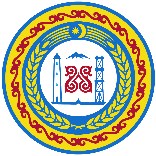 АДМИНИСТРАЦИЯ ДУБА-ЮРТОВСКОГО СЕЛЬСКГО ПОСЕЛЕНИЯ ШАЛИНСКОГО МУНИЦИПАЛЬНОГО РАЙОНА ЧЕЧЕНСКОЙ РЕСПУБЛИКИ(АДМИНИСТРАЦИЯ ДУБА-ЮРТОВСКОГО СЕЛЬСКОГО ПОСЕЛЕНИЯШАЛИНСКОГО МУНИЦИПАЛЬНОГО РАЙОНА)НОХЧИЙН РЕСПУБЛИКАНШЕЛАРА МУНИЦИПАЛЬНИ КIОШТАН ДУЬБИ-ЭВЛАН АДМИНИСТРАЦИ(ШЕЛАРА МУНИЦИПАЛЬНИ КIОШТАН ДУЬБИ-ЭВЛАН АДМИНИСТРАЦИ)ПОСТАНОВЛЕНИЕс. Дуба-ЮртВ соответствии со статьей 8.2 Федерального закона от 26 декабря 2008 года № 294-ФЗ «О защите прав юридических лиц и индивидуальных предпринимателей при осуществлении государственного контроля (надзора) и муниципального контроля», Федеральным законом от 06 октября 2003 года № 131-ФЗ «Об общих принципах организации местного самоуправления в Российской Федерации», постановлением Правительства Российской Федерации от 26.12.2018 № 1680 «Об утверждении общих требований к организации и осуществлению органами государственного контроля (надзора), органами муниципального контроля мероприятий по профилактике нарушений обязательных требований, требований, установленных муниципальными правовыми актами», постановления Правительства Российской Федерации от 10 марта 2022 г. № 336 «Об особенностях организации и осуществления государственного контроля (надзора), муниципального контроля», решения Совета депутатов Дуба-Юртовского сельского поселения от 06 декабря 2021 г. № 60 «Об утверждении Положения о муниципальном контроле в сфере благоустройства в Дуба-Юртовском сельском поселении», руководствуясь Уставом Дуба-Юртовского сельского поселения, п о с т а н о в л я ю:Утвердить план проведения плановых контрольных мероприятий (профилактических визитов) в сфере благоустройства на территории
Дуба-Юртовского сельского поселения на 2024 год.Опубликовать настоящее постановление на официальном сайте администрации Дуба-Юртовского сельского поселения информационно-телекоммуникационной сети «Интернет».Настоящее постановление вступает в силу с момента его официального опубликования.Контроль за исполнением настоящего постановления оставляю за собой.Глава администрации 				                                    М.С-А. МузаевПриложениек постановлению главы администрацииДуба-Юртовского сельского поселенияШалинского района от 00.00.2023 № 00-пПлан проведения плановых контрольных мероприятий (профилактических визитов) в сфере благоустройства на территории Дуба-Юртовского сельского поселения на 2024 год(наименование органа государственного контроля (надзора), муниципального контроля)УТВЕРЖДЕН(фамилия, инициалы и подпись руководителя)от 00 месяца 2023 г.№00-пОб утверждении ежегодного плана проведения плановых контрольных мероприятий (профилактических визитов) в сфере благоустройства на территории Дуба-Юртовского сельского поселения на 2024 годот “”20г.Наименование юридического лица (филиала, представительства, обособленного структурного подразделения), ф.и.о. индивидуального предпринимателя, деятельность которого подлежит проверке 1АдресаАдресаОсновной государственный регистрационный номерИдентификационный номер налогоплательщикаЦель проведения проверкиОснование проведения проверкиОснование проведения проверкиОснование проведения проверкиОснование проведения проверкиОснование проведения проверкиДата начала проведения проверки 4Срок проведения плановой проверкиСрок проведения плановой проверкиФорма проведения проверки (документарная, выездная, документарная и выездная)Наименование органа государственного контроля (надзора), органа муниципального контроля, с которым проверка проводится совместноИнформация о постановлении о назначении административного наказания или решении о приостановлении и (или) об аннулировании лицензии, дате их вступления в законную силу и дате окончания проведения проверки, по результатам которой они приняты 5№ по порядкуНаименование юридического лица (филиала, представительства, обособленного структурного подразделения), ф.и.о. индивидуального предпринимателя, деятельность которого подлежит проверке 1место (места) нахождения
юридического лицаместо (места) фактического осуществления деятельности юридического лица, индивидуального предпринимателяОсновной государственный регистрационный номерИдентификационный номер налогоплательщикаЦель проведения проверкидата государственной регистрации юридического лица, индивидуального предпринимателядата окончания последней проверкидата начала осуществления юридическим лицом, индивидуальным предпринимателем деятельности в соответствии с представленным уведомлением о начале деятельностидата начала осуществления юридическим лицом, индивидуальным предпринимателем деятельности в соответствии с представленным уведомлением о начале деятельностииные основания в соответствии с федеральным законом 3Дата начала проведения проверки 4рабочих днейрабочих часов
(для малого и среднего предпринимательства и микропредприятий)Форма проведения проверки (документарная, выездная, документарная и выездная)Наименование органа государственного контроля (надзора), органа муниципального контроля, с которым проверка проводится совместноИнформация о постановлении о назначении административного наказания или решении о приостановлении и (или) об аннулировании лицензии, дате их вступления в законную силу и дате окончания проведения проверки, по результатам которой они приняты 5ИП Ампукаев Увайс Абдурахмановичс. Дуба-Юрт, ул. А.А. Кадырова, 52201202712840соблюдение требований, установленных законодательством о благоустройстве, муниципальный контроль в сфере благоустройстваФедеральный закон от 31.07.2020 № 248-ФЗ «О государственном контроле (надзоре) и муниципальном контроле в Российской Федерации»Федеральный закон от 31.07.2020 № 248-ФЗ «О государственном контроле (надзоре) и муниципальном контроле в Российской Федерации»выездная, профилактическаяИП Татаева Идан Абдулшахидовнас. Дуба-Юрт, ул. Х. Нурадилова, 21304202311800010201201888619соблюдение требований, установленных законодательством о благоустройстве, муниципальный контроль в сфере благоустройстваФедеральный закон от 31.07.2020 № 248-ФЗ «О государственном контроле (надзоре) и муниципальном контроле в Российской Федерации»Федеральный закон от 31.07.2020 № 248-ФЗ «О государственном контроле (надзоре) и муниципальном контроле в Российской Федерации»выездная, профилактическаяИП Музаев Саид-Ахмад Саид-Алиевичс. Дуба-Юрт, ул. А.Б. Бегичева, 3320203600025867201206293301соблюдение требований, установленных законодательством о благоустройстве, муниципальный контроль в сфере благоустройстваФедеральный закон от 31.07.2020 № 248-ФЗ «О государственном контроле (надзоре) и муниципальном контроле в Российской Федерации»Федеральный закон от 31.07.2020 № 248-ФЗ «О государственном контроле (надзоре) и муниципальном контроле в Российской Федерации»выездная, профилактическаяИП Нункаева Яхита Кюриевнас. Дуба-Юрт, ул. Х. Нурадилова, б/н304202329400030201231255317соблюдение требований, установленных законодательством о благоустройстве, муниципальный контроль в сфере благоустройстваФедеральный закон от 31.07.2020 № 248-ФЗ «О государственном контроле (надзоре) и муниципальном контроле в Российской Федерации»Федеральный закон от 31.07.2020 № 248-ФЗ «О государственном контроле (надзоре) и муниципальном контроле в Российской Федерации»выездная, профилактическаяИП Даудов Сайд-Амин Абумуслиновичс. Дуба-Юрт, ул. А.А. Кадырова, 126201203597894соблюдение требований, установленных законодательством о благоустройстве, муниципальный контроль в сфере благоустройстваФедеральный закон от 31.07.2020 № 248-ФЗ «О государственном контроле (надзоре) и муниципальном контроле в Российской Федерации»Федеральный закон от 31.07.2020 № 248-ФЗ «О государственном контроле (надзоре) и муниципальном контроле в Российской Федерации»выездная, профилактическаяИП Яхьяева Шарипатс. Дуба-Юрт, ул. Братьев Эльдаровых201201676780соблюдение требований, установленных законодательством о благоустройстве, муниципальный контроль в сфере благоустройстваФедеральный закон от 31.07.2020 № 248-ФЗ «О государственном контроле (надзоре) и муниципальном контроле в Российской Федерации»Федеральный закон от 31.07.2020 № 248-ФЗ «О государственном контроле (надзоре) и муниципальном контроле в Российской Федерации»выездная, профилактическаяИП Юсупова Амнат Идрисовнас. Дуба-Юрт, ул. Х. Нурадилова, б/н201204987431соблюдение требований, установленных законодательством о благоустройстве, муниципальный контроль в сфере благоустройстваФедеральный закон от 31.07.2020 № 248-ФЗ «О государственном контроле (надзоре) и муниципальном контроле в Российской Федерации»Федеральный закон от 31.07.2020 № 248-ФЗ «О государственном контроле (надзоре) и муниципальном контроле в Российской Федерации»выездная, профилактическаяМБОУ «Средняя общеобразовательная школа с. Дуба-Юрт Шалинского муниципального района»с. Дуба-Юрт, ул. А.Б. Бегичева, 1соблюдение требований, установленных законодательством о благоустройстве, муниципальный контроль в сфере благоустройстваФедеральный закон от 31.07.2020 № 248-ФЗ «О государственном контроле (надзоре) и муниципальном контроле в Российской Федерации»Федеральный закон от 31.07.2020 № 248-ФЗ «О государственном контроле (надзоре) и муниципальном контроле в Российской Федерации»выездная, профилактическаяМБОУ «Средняя общеобразовательная школа «Территория знаний» с. Дуба-Юрт»с. Дуба-Юрт, ул. А.А. Кадырова, 185соблюдение требований, установленных законодательством о благоустройстве, муниципальный контроль в сфере благоустройстваФедеральный закон от 31.07.2020 № 248-ФЗ «О государственном контроле (надзоре) и муниципальном контроле в Российской Федерации»Федеральный закон от 31.07.2020 № 248-ФЗ «О государственном контроле (надзоре) и муниципальном контроле в Российской Федерации»выездная, профилактическаяМБДОУ «Детский сад № 1 «Ясмина» с. Дуба-Юрт Шалинского муниципального района»с. Дуба-Юрт, ул. А.А. Кадырова, 183соблюдение требований, установленных законодательством о благоустройстве, муниципальный контроль в сфере благоустройстваФедеральный закон от 31.07.2020 № 248-ФЗ «О государственном контроле (надзоре) и муниципальном контроле в Российской Федерации»Федеральный закон от 31.07.2020 № 248-ФЗ «О государственном контроле (надзоре) и муниципальном контроле в Российской Федерации»выездная, профилактическаяМБДОУ «Детский сад № 2 «Марха» с. Дуба-Юрт Шалинского муниципального района»с. Дуба-Юрт, ул. А.А. Кадырова, 88соблюдение требований, установленных законодательством о благоустройстве, муниципальный контроль в сфере благоустройстваФедеральный закон от 31.07.2020 № 248-ФЗ «О государственном контроле (надзоре) и муниципальном контроле в Российской Федерации»Федеральный закон от 31.07.2020 № 248-ФЗ «О государственном контроле (надзоре) и муниципальном контроле в Российской Федерации»выездная, профилактическаяМБУ «СДК Дуба-Юртовского сельского поселения»с. Дуба-Юрт, ул. А.А. Кадырова, 290соблюдение требований, установленных законодательством о благоустройстве, муниципальный контроль в сфере благоустройстваФедеральный закон от 31.07.2020 № 248-ФЗ «О государственном контроле (надзоре) и муниципальном контроле в Российской Федерации»Федеральный закон от 31.07.2020 № 248-ФЗ «О государственном контроле (надзоре) и муниципальном контроле в Российской Федерации»выездная, профилактическаяИП Бачаев Аюб Зайндиевичс. Дуба-Юрт, ул. А-Х. Кадырова, 58201204365920соблюдение требований, установленных законодательством о благоустройстве, муниципальный контроль в сфере благоустройстваФедеральный закон от 31.07.2020 № 248-ФЗ «О государственном контроле (надзоре) и муниципальном контроле в Российской Федерации»Федеральный закон от 31.07.2020 № 248-ФЗ «О государственном контроле (надзоре) и муниципальном контроле в Российской Федерации»выездная, профилактическаяИПСамбиева Зарга Ширваниевнас. Дуба-Юрт, с. Дуба-Юрт, ул.Нурадилова201470150308соблюдение требований, установленных законодательством о благоустройстве, муниципальный контроль в сфере благоустройстваФедеральный закон от 31.07.2020 № 248-ФЗ «О государственном контроле (надзоре) и муниципальном контроле в Российской Федерации»Федеральный закон от 31.07.2020 № 248-ФЗ «О государственном контроле (надзоре) и муниципальном контроле в Российской Федерации»выездная, профилактическаяООО "Концерн" "Эскиев и К" Эскиев Сайд-Эми Занидовичс. Дуба-Юрт, ул. Ахмада Цицаева, 30201502532750соблюдение требований, установленных законодательством о благоустройстве, муниципальный контроль в сфере благоустройстваФедеральный закон от 31.07.2020 № 248-ФЗ «О государственном контроле (надзоре) и муниципальном контроле в Российской Федерации»Федеральный закон от 31.07.2020 № 248-ФЗ «О государственном контроле (надзоре) и муниципальном контроле в Российской Федерации»выездная, профилактическаяИбрагимов Апти Алаудиновичс. Дуба-Юрт, ул. Х. Нурадилова201200417889соблюдение требований, установленных законодательством о благоустройстве, муниципальный контроль в сфере благоустройстваФедеральный закон от 31.07.2020 № 248-ФЗ «О государственном контроле (надзоре) и муниципальном контроле в Российской Федерации»Федеральный закон от 31.07.2020 № 248-ФЗ «О государственном контроле (надзоре) и муниципальном контроле в Российской Федерации»выездная, профилактическая